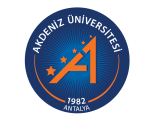 AKDENİZ ÜNİVERSİTESİSağlık Bilimleri EnstitüsüFizyoloji Yüksek Lisans Programı2023 / 2024 Müfredatı * İlgili dersin ön koşulu olan derse ait ders kodu ** Ulusal Kredi- Bir öğrencinin her yarıyılda alabileceği normal ders yükü, kayıtlı olduğu yarıyılın öğretim programında yer alan derslerdir. İlgili yarıyıl dersleri 30 AKTS ile birlikte, devamsızlık nedeni ile tekrar alınan, yükseltme amaçlı olarak alınan veya önceki yaran alınan dersler dahil, tüm derslerin AKTS kredilerinin toplamı ilgili yarıyıl için 50 AKTS kredi değerini geçemez. Müfredatı ve müfredatı dışından alınan fazla krediler için danışmanın onayı, anabilim/anasanat dalı başkanının önerisi ve enstitü yönetim kurulu kararı gerekmektedir.- Lisansüstü programlara kayıt yaptıran öğrenciler, kayıt yaptırdıkları programın gerektirdiği seçmeli derslerin toplam kredisinin en az yüzde yetmişini Üniversitede kayıtlı olduğu programdan almak zorundadır.AKDENİZ ÜNİVERSİTESİSağlık Bilimleri EnstitüsüFizyoloji Doktora Programı * İlgili dersin ön koşulu olan derse ait ders kodu ** Ulusal Kredi*Bu dersin alınabilmesi için Dolaşım Fizyolojisini alıp başarmış olmak gerekir- Bir öğrencinin her yarıyılda alabileceği normal ders yükü, kayıtlı olduğu yarıyılın öğretim programında yer alan derslerdir. İlgili yarıyıl dersleri 30 AKTS ile birlikte, devamsızlık nedeni ile tekrar alınan, yükseltme amaçlı olarak alınan veya önceki yaran alınan dersler dahil, tüm derslerin AKTS kredilerinin toplamı ilgili yarıyıl için 50 AKTS kredi değerini geçemez. Müfredatı ve müfredatı dışından alınan fazla krediler için danışmanın onayı, anabilim/anasanat dalı başkanının önerisi ve enstitü yönetim kurulu kararı gerekmektedir.- Lisansüstü programlara kayıt yaptıran öğrenciler, kayıt yaptırdıkları programın gerektirdiği seçmeli derslerin toplam kredisinin en az yüzde yetmişini Üniversitede kayıtlı olduğu programdan almak zorundadır.Güz I. YarıyılGüz I. YarıyılGüz I. YarıyılGüz I. YarıyılGüz I. YarıyılGüz I. YarıyılGüz I. YarıyılZorunlu Dersler Zorunlu Dersler Zorunlu Dersler Zorunlu Dersler Zorunlu Dersler Zorunlu Dersler Zorunlu Dersler Ders KoduDersin AdıKoşul*TUK**AKTSAçıklamaSĞE 5901Uzmanlık Alan Dersi8008SĞE 5903Danışmanlık0101SĞE 5905Bilimsel Araştırma Teknikleri ve Etik3034Bahar II. YarıyılBahar II. YarıyılBahar II. YarıyılBahar II. YarıyılBahar II. YarıyılBahar II. YarıyılBahar II. YarıyılZorunlu Dersler Zorunlu Dersler Zorunlu Dersler Zorunlu Dersler Zorunlu Dersler Zorunlu Dersler Zorunlu Dersler Ders KoduDersin AdıKoşul*TUK**AKTSAçıklamaSĞE 5902Uzmanlık Alan Dersi8008SĞE 5904Danışmanlık0101Güz III. YarıyılGüz III. YarıyılGüz III. YarıyılGüz III. YarıyılGüz III. YarıyılGüz III. YarıyılGüz III. YarıyılZorunlu Dersler Zorunlu Dersler Zorunlu Dersler Zorunlu Dersler Zorunlu Dersler Zorunlu Dersler Zorunlu Dersler Ders KoduDersin AdıKoşul*TUK**AKTSAçıklamaSĞE 6901Uzmanlık Alan Dersi8008SĞE 6903Danışmanlık0101SĞE 6905Tez Çalışması00021Bahar IV. YarıyılBahar IV. YarıyılBahar IV. YarıyılBahar IV. YarıyılBahar IV. YarıyılBahar IV. YarıyılBahar IV. YarıyılZorunlu Dersler Zorunlu Dersler Zorunlu Dersler Zorunlu Dersler Zorunlu Dersler Zorunlu Dersler Zorunlu Dersler Ders KoduDersin AdıKoşul*TUK**AKTSAçıklamaSĞE 6902Uzmanlık Alan Dersi8008SĞE 6904Danışmanlık0101SĞE 6906Tez Çalışması00021Seçmeli DerslerSeçmeli DerslerSeçmeli DerslerSeçmeli DerslerSeçmeli DerslerSeçmeli DerslerSeçmeli DerslerDers KoduDersin AdıKoşul*TUK**AKTSAçıklamaSĞE 5907Toplumsal Duyarlılık ve Katkı4044Yeni DersFZY 5001Hücre Fizyolojisi3036FZY 5015Seminer0104FZY 5017Solunum Fizyolojisi3036FZY 5019Sindirim Sistemi Fizyolojisi3036FZY 5021Sinir Sistemine Giriş3036FZY 5023Hormonal Kontrol Mekanizmaları3036FZY 5025Boşaltım Sistemi Fizyolojisi3036FZY 5027Kan Fizyolojisi3036Yeni DersFZY 5010Sinir Sistemine Giriş3036FZY 5012Hormonal Kontrol Mekanizmaları3036FZY 5016Hücre Fizyolojisi3036FZY 5018Sindirim Sistemi Fizyolojisi3036FZY 5020Boşaltım Sistemi Fizyolojisi3036FZY 5022Solunum Fizyolojisi3036FZY 5024Kardiyovasküler Fizyoloji3036Yeni DersGüz I. YarıyılGüz I. YarıyılGüz I. YarıyılGüz I. YarıyılGüz I. YarıyılGüz I. YarıyılGüz I. YarıyılZorunlu Dersler Zorunlu Dersler Zorunlu Dersler Zorunlu Dersler Zorunlu Dersler Zorunlu Dersler Zorunlu Dersler Ders KoduDersin AdıKoşul*TUK**AKTSAçıklamaSĞE 7901Uzmanlık Alan Dersi8008SĞE 7903Danışmanlık0101SĞE 7905İleri Bilimsel Araştırma Teknikleri ve Etik3036Bahar II. YarıyılBahar II. YarıyılBahar II. YarıyılBahar II. YarıyılBahar II. YarıyılBahar II. YarıyılBahar II. YarıyılZorunlu Dersler Zorunlu Dersler Zorunlu Dersler Zorunlu Dersler Zorunlu Dersler Zorunlu Dersler Zorunlu Dersler Ders KoduDersin AdıKoşul*TUK**AKTSAçıklamaSĞE 7902Uzmanlık Alan Dersi8008SĞE 7904Danışmanlık0101Güz III. YarıyılGüz III. YarıyılGüz III. YarıyılGüz III. YarıyılGüz III. YarıyılGüz III. YarıyılGüz III. YarıyılZorunlu Dersler Zorunlu Dersler Zorunlu Dersler Zorunlu Dersler Zorunlu Dersler Zorunlu Dersler Zorunlu Dersler Ders KoduDersin AdıKoşul*TUK**AKTSAçıklamaSĞE 8901Uzmanlık Alan Dersi8008SĞE 8903Danışmanlık0101Bahar IV. YarıyılBahar IV. YarıyılBahar IV. YarıyılBahar IV. YarıyılBahar IV. YarıyılBahar IV. YarıyılBahar IV. YarıyılZorunlu Dersler Zorunlu Dersler Zorunlu Dersler Zorunlu Dersler Zorunlu Dersler Zorunlu Dersler Zorunlu Dersler Ders KoduDersin AdıKoşul*TUK**AKTSAçıklamaSĞE 8902Uzmanlık Alan Dersi8008SĞE 8904Danışmanlık0101FZY 8010Araştırma Usul ve Yöntemleri24410Güz V. YarıyılGüz V. YarıyılGüz V. YarıyılGüz V. YarıyılGüz V. YarıyılGüz V. YarıyılGüz V. YarıyılZorunlu Dersler Zorunlu Dersler Zorunlu Dersler Zorunlu Dersler Zorunlu Dersler Zorunlu Dersler Zorunlu Dersler Ders KoduDersin AdıKoşul*TUK**AKTSAçıklamaSĞE 9901Uzmanlık Alan Dersi8008SĞE 9903Danışmanlık0101SĞE 9905Tez Çalışması00021Bahar VI. YarıyılBahar VI. YarıyılBahar VI. YarıyılBahar VI. YarıyılBahar VI. YarıyılBahar VI. YarıyılBahar VI. YarıyılZorunlu Dersler Zorunlu Dersler Zorunlu Dersler Zorunlu Dersler Zorunlu Dersler Zorunlu Dersler Zorunlu Dersler Ders KoduDersin AdıKoşul*TUK**AKTSAçıklamaSĞE 9902Uzmanlık Alan Dersi8008SĞE 9904Danışmanlık0101SĞE 9906Tez Çalışması00021Güz VII. YarıyılGüz VII. YarıyılGüz VII. YarıyılGüz VII. YarıyılGüz VII. YarıyılGüz VII. YarıyılGüz VII. YarıyılZorunlu Dersler Zorunlu Dersler Zorunlu Dersler Zorunlu Dersler Zorunlu Dersler Zorunlu Dersler Zorunlu Dersler Ders KoduDersin AdıKoşul*TUK**AKTSAçıklamaSĞE 9907Uzmanlık Alan Dersi8008SĞE 9909Danışmanlık0101SĞE 9911Tez Çalışması00021Bahar VIII. YarıyılBahar VIII. YarıyılBahar VIII. YarıyılBahar VIII. YarıyılBahar VIII. YarıyılBahar VIII. YarıyılBahar VIII. YarıyılZorunlu Dersler Zorunlu Dersler Zorunlu Dersler Zorunlu Dersler Zorunlu Dersler Zorunlu Dersler Zorunlu Dersler Ders KoduDersin AdıKoşul*TUK**AKTSAçıklamaSĞE 9908Uzmanlık Alan Dersi8008SĞE 9910Danışmanlık0101SĞE 9912Tez Çalışması00021Seçmeli DerslerSeçmeli DerslerSeçmeli DerslerSeçmeli DerslerSeçmeli DerslerSeçmeli DerslerSeçmeli DerslerDers KoduDersin AdıKoşul*TUK**AKTSAçıklamaFZY 7001İleri Hücre Fizyolojisi 3036FZY 7003Kan Fizyolojisi3036FZY 7011Dolaşım Fizyolojisi3036FZY 7013Sinaps-Nörotransmitterler 3036FZY 7015Seminer 0104EOD 7008Aletsel Analiz Prensipleri Ve Kullanma Yöntemleri2024FZY 7012Duyu Fizyolojisi3036FZY 7014İleri Hücre Fizyolojisi 3036FZY 7016Uyarılabilir Dokular3036FZY 7018Seminer 0104FZY 7020Özel Dolaşımlar*3036Yeni DersFZY 8003Boşaltım Sistemi Fizyolojisi3036FZY 8005Sindirim Sistemi Fizyolojisi3036FZY 8009Seminer 0104FZY 8013Solunum Fizyolojisi3036